All.1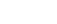 AVVISO PER MANIFESTAZIONE DI INTERESSE - l’Avviso pubblico per il potenziamento dei percorsi di alternanza scuola-lavoro – seconda edizione, prot. AOODGEFID/9917 del 20/04/2018 del MIUR – ASSE I - Istruzione che si inserisce nel quadro di azioni finalizzate ai percorsi di alternanza scuola-lavoro e di tirocini e stage, di cui all’Obiettivo Specifico 10.6 -Azione 10.6.6 e Obiettivo specifico 10.2 - Azione 10.2.5 del Programma Operativo Nazionale “Per la Scuola, competenze e ambienti per l’apprendimento” per il periodo di programmazione 2014-2020Luogo e data                                                                                                   Firma e timbro legale rappresentaDenominazione Partner: CF/Piva:Indirizzo:Città:PROV:CAPTELFAXEmailpecCoerenza con il PTOFInnovatività metodologica e strumentale del percorsoCompetenze acquisite dal moduloTipologia di certificazione delle competenzeEsperienze pregresse in percorsi di Alternanza Scuola LavoroDisponibilità a produrre economie che consentano la partecipazione di un numero di allievi superiore a quindici